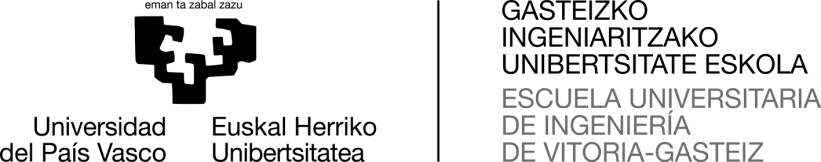 TRABAJO FIN DE GRADOTRABAJO FIN DE GRADOGrado:IngenieríaXXXXNORMALIZACIÓN DE DATOS TOPOGRÁFICOS SIG SEGÚN LA NORMATIVA INSPIREXXXXNORMALIZACIÓN DE DATOS TOPOGRÁFICOS SIG SEGÚN LA NORMATIVA INSPIREAutor/a:Director/a:Palabras Claves:Fecha: